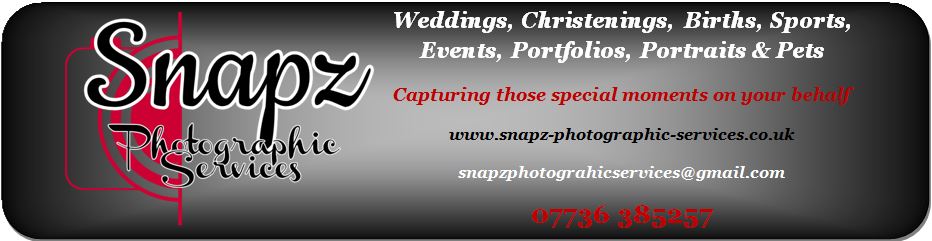 Website Consent FormDisplay of ImagesWe may display photographs to promote Snapz Photographic Services on the Snapz Photographic Services website, on wedding photography related websites, in exhibitions, in advertising, brochures, magazine articles and other such material, providing that the images used are used lawfully and without damage to Snapz Photographic Services client(s). The rights of the people captured in these photographs are protected by Snapz Photographic Services as detailed in this privacy policy. Potential clients will be asked to give permission for this as part of the contractual agreement before any work is undertaken.	We/I agree to have our photographs displayed (protected with watermark) 	We/I do not agree to have our photographs displayedCopyright Law: The copyright of photographs remains with the Photographer. The Photographer grants the Clients permission to make copies of the images under the following conditions. The images taken by the Photographer are for personal use by the Clients and their friends and relatives. Sale, Publication or any Commercial use of the photographs is not allowed without prior written permission from the Photographer. Alternation of any images handed to the client is strictly forbidden by anyone other than the original photographer, you may not pass copies of any images to any other professionals  without the prior consent of your photographer, and then if permission is granted only small file watermarked versions can be shared.  RAW images will remain the property of the photographer and cannot be transferred to the client or purchased.Clients Details *First NameSurnamePhone Number *Email *Address *Line 1Line 2CityCountyPost CodeClients Signature and Print full Name *